EVALUASI PEMBELAJARANJakarta, 20 Oktober 2016Mengetahui, 										Ketua Program Studi,									Dosen Pengampu,Indra G Rochyat, S.Sn., MA., M.Ds.							Indra G Rochyat, S.Sn., MA., M.Ds.			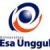 RENCANA PEMBELAJARAN SEMESTER GANJIL 2015/2016RENCANA PEMBELAJARAN SEMESTER GANJIL 2015/2016RENCANA PEMBELAJARAN SEMESTER GANJIL 2015/2016RENCANA PEMBELAJARAN SEMESTER GANJIL 2015/2016RENCANA PEMBELAJARAN SEMESTER GANJIL 2015/2016RENCANA PEMBELAJARAN SEMESTER GANJIL 2015/2016RENCANA PEMBELAJARAN SEMESTER GANJIL 2015/2016RENCANA PEMBELAJARAN SEMESTER GANJIL 2015/2016RENCANA PEMBELAJARAN SEMESTER GANJIL 2015/2016PROGRAM STUDI PENDIDIKAN GURU SD FAKULTAS KEGURUAN DAN ILMU PENDIDIKAN PROGRAM STUDI PENDIDIKAN GURU SD FAKULTAS KEGURUAN DAN ILMU PENDIDIKAN PROGRAM STUDI PENDIDIKAN GURU SD FAKULTAS KEGURUAN DAN ILMU PENDIDIKAN PROGRAM STUDI PENDIDIKAN GURU SD FAKULTAS KEGURUAN DAN ILMU PENDIDIKAN PROGRAM STUDI PENDIDIKAN GURU SD FAKULTAS KEGURUAN DAN ILMU PENDIDIKAN PROGRAM STUDI PENDIDIKAN GURU SD FAKULTAS KEGURUAN DAN ILMU PENDIDIKAN PROGRAM STUDI PENDIDIKAN GURU SD FAKULTAS KEGURUAN DAN ILMU PENDIDIKAN PROGRAM STUDI PENDIDIKAN GURU SD FAKULTAS KEGURUAN DAN ILMU PENDIDIKAN PROGRAM STUDI PENDIDIKAN GURU SD FAKULTAS KEGURUAN DAN ILMU PENDIDIKAN UNIVERSITAS ESA UNGGULUNIVERSITAS ESA UNGGULUNIVERSITAS ESA UNGGULUNIVERSITAS ESA UNGGULUNIVERSITAS ESA UNGGULUNIVERSITAS ESA UNGGULUNIVERSITAS ESA UNGGULUNIVERSITAS ESA UNGGULUNIVERSITAS ESA UNGGULMata kuliahMata kuliahMata kuliah:Gambar Konstrukstif (01) Teori dan PraktikumGambar Konstrukstif (01) Teori dan PraktikumGambar Konstrukstif (01) Teori dan PraktikumKode MKKode MK:DIR101Mata kuliah prasyaratMata kuliah prasyaratMata kuliah prasyarat:---Bobot MKBobot MK:4 SKSDosen PengampuDosen PengampuDosen Pengampu:Indra Gunara Rochyat, S.Sn., MA., M.Ds.Indra Gunara Rochyat, S.Sn., MA., M.Ds.Indra Gunara Rochyat, S.Sn., MA., M.Ds.Kode DosenKode Dosen:5928Alokasi WaktuAlokasi WaktuAlokasi Waktu:08:20 - 10.50 (Teori) , 10:50 – 12:30 (Praktikum)08:20 - 10.50 (Teori) , 10:50 – 12:30 (Praktikum)08:20 - 10.50 (Teori) , 10:50 – 12:30 (Praktikum)08:20 - 10.50 (Teori) , 10:50 – 12:30 (Praktikum)08:20 - 10.50 (Teori) , 10:50 – 12:30 (Praktikum)08:20 - 10.50 (Teori) , 10:50 – 12:30 (Praktikum)08:20 - 10.50 (Teori) , 10:50 – 12:30 (Praktikum)Capaian PembelajaranCapaian PembelajaranCapaian Pembelajaran:Mahasiswa mampu mempraktikan cara-cara menggambar konstruktif dengan cepat, tepat dan benarMahasiswa mampu memahami konsep ruang yang dituangkan dalam gambar konstruktifMahasiswa mampu mempraktikan cara-cara menggambar konstruktif dengan cepat, tepat dan benarMahasiswa mampu memahami konsep ruang yang dituangkan dalam gambar konstruktifMahasiswa mampu mempraktikan cara-cara menggambar konstruktif dengan cepat, tepat dan benarMahasiswa mampu memahami konsep ruang yang dituangkan dalam gambar konstruktifMahasiswa mampu mempraktikan cara-cara menggambar konstruktif dengan cepat, tepat dan benarMahasiswa mampu memahami konsep ruang yang dituangkan dalam gambar konstruktifMahasiswa mampu mempraktikan cara-cara menggambar konstruktif dengan cepat, tepat dan benarMahasiswa mampu memahami konsep ruang yang dituangkan dalam gambar konstruktifMahasiswa mampu mempraktikan cara-cara menggambar konstruktif dengan cepat, tepat dan benarMahasiswa mampu memahami konsep ruang yang dituangkan dalam gambar konstruktifMahasiswa mampu mempraktikan cara-cara menggambar konstruktif dengan cepat, tepat dan benarMahasiswa mampu memahami konsep ruang yang dituangkan dalam gambar konstruktifSESIKEMAMPUANAKHIRKEMAMPUANAKHIRMATERI PEMBELAJARANMATERI PEMBELAJARANBENTUK PEMBELAJARAN SUMBER PEMBELAJARANSUMBER PEMBELAJARANINDIKATORPENILAIANINDIKATORPENILAIANINDIKATORPENILAIAN1Mahasiswa mampu menggambar garis lurus dan mampu membuat tulisan dengan garis sebagai panduannya dengan benarMahasiswa mampu menggambar garis lurus dan mampu membuat tulisan dengan garis sebagai panduannya dengan benarPengantar :Kontrak pembelajaran, pengertian Gambar Konstruktif,Praktikum:Menggambar Garis Lurus danMenulis pada garis sebagai panduanPengantar :Kontrak pembelajaran, pengertian Gambar Konstruktif,Praktikum:Menggambar Garis Lurus danMenulis pada garis sebagai panduanMetoda contextual instructionMedia : kelas, komputer, LCD, whiteboard, webMenggambar dengan kertas A3Nugraha, Onong, Menggambar Konstruktif 1, (1995), Cetakan 1, Jilid 1, Balai Penerbitan STISI Bandung. Hal. 4Nugraha, Onong, Menggambar Konstruktif 1, (1995), Cetakan 1, Jilid 1, Balai Penerbitan STISI Bandung. Hal. 4mampu menggambar garis lurus dan mampu membuat tulisan dengan garis sebagai panduannya dengan benarmampu menggambar garis lurus dan mampu membuat tulisan dengan garis sebagai panduannya dengan benarmampu menggambar garis lurus dan mampu membuat tulisan dengan garis sebagai panduannya dengan benar2mampu menggambar dengan baik dan benar dengan menggunakan two way point perspektivemampu menggambar dengan baik dan benar dengan menggunakan two way point perspektivemembahas secara teoritis dan praktis tentang menggambar konstruktif 2 way point perspektivemembahas secara teoritis dan praktis tentang menggambar konstruktif 2 way point perspektiveMedia : contextual instructionMedia : : kelas, komputer, LCD, whiteboard, webMenggambar dengan kertas A2Nugraha, Onong, Menggambar Konstruktif 1, (1995), Cetakan 1, Jilid 1, Balai Penerbitan STISI Bandung. Hal. 8-12Nugraha, Onong, Menggambar Konstruktif 1, (1995), Cetakan 1, Jilid 1, Balai Penerbitan STISI Bandung. Hal. 8-12Mengerti tentang konsep two way point perspektive dan menerapkannya pada teknik menggambar benda  kubus, silinder dan bentuk benda lainnyaMengerti tentang konsep two way point perspektive dan menerapkannya pada teknik menggambar benda  kubus, silinder dan bentuk benda lainnyaMengerti tentang konsep two way point perspektive dan menerapkannya pada teknik menggambar benda  kubus, silinder dan bentuk benda lainnya3mampu menggambar dengan baik dan benar dengan menggunakan three way point perspektive mampu menggambar dengan baik dan benar dengan menggunakan three way point perspektive membahas secara teoritis dan praktis tentang menggambar konstruktif three way point perspektivemembahas secara teoritis dan praktis tentang menggambar konstruktif three way point perspektive Media : contextual instructionMedia : : kelas, komputer, LCD, whiteboard, webMenggambar dengan kertas A3Nugraha, Onong, Menggambar Konstruktif 1, (1995), Cetakan 1, Jilid 1, Balai Penerbitan STISI Bandung. Hal. 13Nugraha, Onong, Menggambar Konstruktif 1, (1995), Cetakan 1, Jilid 1, Balai Penerbitan STISI Bandung. Hal. 13Mengerti tentang konsep three way point perspektive dan menerapkannya pada teknik menggambar benda  kubus, silinder dan bentuk benda lainnya Mengerti tentang konsep three way point perspektive dan menerapkannya pada teknik menggambar benda  kubus, silinder dan bentuk benda lainnya Mengerti tentang konsep three way point perspektive dan menerapkannya pada teknik menggambar benda  kubus, silinder dan bentuk benda lainnya 4mampu menggambar dengan baik dan benar dengan menggunakan one way point perspektive mampu menggambar dengan baik dan benar dengan menggunakan one way point perspektive membahas secara teoritis dan praktis tentang menggambar konstruktif one way point perspektivemembahas secara teoritis dan praktis tentang menggambar konstruktif one way point perspektiveMedia : contextual instructionMedia : : kelas, komputer, LCD, whiteboard, webMenggambar dengan kertas A3Nugraha, Onong, Menggambar Konstruktif 1, (1995), Cetakan 1, Jilid 1, Balai Penerbitan STISI Bandung. Hal. 20Nugraha, Onong, Menggambar Konstruktif 1, (1995), Cetakan 1, Jilid 1, Balai Penerbitan STISI Bandung. Hal. 20Mengerti tentang konsep one way point perspektive dan menerapkannya pada teknik menggambar benda  kubus, silinder dan bentuk benda lainnya Mengerti tentang konsep one way point perspektive dan menerapkannya pada teknik menggambar benda  kubus, silinder dan bentuk benda lainnya Mengerti tentang konsep one way point perspektive dan menerapkannya pada teknik menggambar benda  kubus, silinder dan bentuk benda lainnya 5mampu menggambar dengan baik dan benar dengan menggunakan teknik menggandakan kubus yang berpedoman pada kaidah-kaidah perspektifmampu menggambar dengan baik dan benar dengan menggunakan teknik menggandakan kubus yang berpedoman pada kaidah-kaidah perspektifmembahas secara teoritis dan praktis tentang menggambar konstruktif menggandakan kubusmembahas secara teoritis dan praktis tentang menggambar konstruktif menggandakan kubusMedia : contextual instructionMedia : : kelas, komputer, LCD, whiteboard, webMenggambar dengan kertas A3Nugraha, Onong, Menggambar Konstruktif 1, (1995), Cetakan 1, Jilid 1, Balai Penerbitan STISI Bandung. Hal. 35Nugraha, Onong, Menggambar Konstruktif 1, (1995), Cetakan 1, Jilid 1, Balai Penerbitan STISI Bandung. Hal. 35Mengerti tentang konsep teknik menggandakan kubus yang berpedoman pada kaidah-kaidah perspektif dan menerapkannya pada teknik menggambar benda  kubus, silinder dan bentuk benda lainnyaMengerti tentang konsep teknik menggandakan kubus yang berpedoman pada kaidah-kaidah perspektif dan menerapkannya pada teknik menggambar benda  kubus, silinder dan bentuk benda lainnyaMengerti tentang konsep teknik menggandakan kubus yang berpedoman pada kaidah-kaidah perspektif dan menerapkannya pada teknik menggambar benda  kubus, silinder dan bentuk benda lainnya6mampu menggambar dengan baik dan benar dengan menggunakan teknik menggandakan kubus dan secara matematis memotong bagian-bagian kubus secara pecahan yang berpedoman pada kaidah-kaidah perspektifmampu menggambar dengan baik dan benar dengan menggunakan teknik menggandakan kubus dan secara matematis memotong bagian-bagian kubus secara pecahan yang berpedoman pada kaidah-kaidah perspektifmembahas secara teoritis dan praktis tentang menggambar konstruktif menggandakan kubus dan membagi kubus secara pecahanmembahas secara teoritis dan praktis tentang menggambar konstruktif menggandakan kubus dan membagi kubus secara pecahanMedia : contextual instructionMedia : : kelas, komputer, LCD, whiteboard, webMenggambar dengan kertas A3Nugraha, Onong, Menggambar Konstruktif 1, (1995), Cetakan 1, Jilid 1, Balai Penerbitan STISI Bandung. Nugraha, Onong, Menggambar Konstruktif 1, (1995), Cetakan 1, Jilid 1, Balai Penerbitan STISI Bandung. Mengerti tentang konsep teknik menggandakan kubus dan secara matematis memotong bagian-bagian kubus secara pecahan yang berpedoman pada kaidah-kaidah perspektif dan menerapkannya pada teknik menggambar benda  kubus, silinder dan bentuk benda lainnyaMengerti tentang konsep teknik menggandakan kubus dan secara matematis memotong bagian-bagian kubus secara pecahan yang berpedoman pada kaidah-kaidah perspektif dan menerapkannya pada teknik menggambar benda  kubus, silinder dan bentuk benda lainnyaMengerti tentang konsep teknik menggandakan kubus dan secara matematis memotong bagian-bagian kubus secara pecahan yang berpedoman pada kaidah-kaidah perspektif dan menerapkannya pada teknik menggambar benda  kubus, silinder dan bentuk benda lainnya7mampu menggambar dengan baik dan benar dengan menggunakan teknik menggandakan kubus dan secara matematis memotong bagian-bagian kubus secara pecahan yang berpedoman pada kaidah-kaidah perspektif serta membentuk sebuah benda atau ruanganmampu menggambar dengan baik dan benar dengan menggunakan teknik menggandakan kubus dan secara matematis memotong bagian-bagian kubus secara pecahan yang berpedoman pada kaidah-kaidah perspektif serta membentuk sebuah benda atau ruanganmembahas secara teoritis dan praktis tentang menggambar konstruktif menggandakan kubus dan membagi kubus secara pecahan yang dirangkum menjadi gambar benda atau  ruanganmembahas secara teoritis dan praktis tentang menggambar konstruktif menggandakan kubus dan membagi kubus secara pecahan yang dirangkum menjadi gambar benda atau  ruanganMedia : contextual instructionMedia : : kelas, komputer, LCD, whiteboard, webMenggambar dengan kertas A3Nugraha, Onong, Menggambar Konstruktif 1, (1995), Cetakan 1, Jilid 1, Balai Penerbitan STISI Bandung. Nugraha, Onong, Menggambar Konstruktif 1, (1995), Cetakan 1, Jilid 1, Balai Penerbitan STISI Bandung. Mengerti tentang konsep teknik menggandakan kubus dan secara matematis memotong bagian-bagian kubus secara pecahan yang berpedoman pada kaidah-kaidah perspektif dan menerapkannya pada teknik menggambar benda  kubus, silinder dan bentuk benda lainnyaMengerti tentang konsep teknik menggandakan kubus dan secara matematis memotong bagian-bagian kubus secara pecahan yang berpedoman pada kaidah-kaidah perspektif dan menerapkannya pada teknik menggambar benda  kubus, silinder dan bentuk benda lainnyaMengerti tentang konsep teknik menggandakan kubus dan secara matematis memotong bagian-bagian kubus secara pecahan yang berpedoman pada kaidah-kaidah perspektif dan menerapkannya pada teknik menggambar benda  kubus, silinder dan bentuk benda lainnya8mampu menggambar dengan baik dan benar dengan menggunakan teknik menggandakan kubus dan secara matematis memotong bagian-bagian kubus secara pecahan yang berpedoman pada kaidah-kaidah perspektif serta membentuk sebuah benda furnitur/mebel: kursi dan mejamampu menggambar dengan baik dan benar dengan menggunakan teknik menggandakan kubus dan secara matematis memotong bagian-bagian kubus secara pecahan yang berpedoman pada kaidah-kaidah perspektif serta membentuk sebuah benda furnitur/mebel: kursi dan mejamembahas secara teoritis dan praktis tentang menggambar konstruktif menggandakan kubus dan membagi kubus secara pecahan yang dirangkum menjadi gambar furnitur membahas secara teoritis dan praktis tentang menggambar konstruktif menggandakan kubus dan membagi kubus secara pecahan yang dirangkum menjadi gambar furnitur Media : contextual instructionMedia : : kelas, komputer, LCD, whiteboard, webMenggambar dengan kertas A3Nugraha, Onong, Menggambar Konstruktif 1, (1995), Cetakan 1, Jilid 1, Balai Penerbitan STISI Bandung. Nugraha, Onong, Menggambar Konstruktif 1, (1995), Cetakan 1, Jilid 1, Balai Penerbitan STISI Bandung. Mengerti tentang konsep teknik menggandakan kubus dan secara matematis memotong bagian-bagian kubus secara pecahan yang berpedoman pada kaidah-kaidah perspektif dan menerapkannya pada teknik menggambar furnitur/mebel: kursi dan mejaMengerti tentang konsep teknik menggandakan kubus dan secara matematis memotong bagian-bagian kubus secara pecahan yang berpedoman pada kaidah-kaidah perspektif dan menerapkannya pada teknik menggambar furnitur/mebel: kursi dan mejaMengerti tentang konsep teknik menggandakan kubus dan secara matematis memotong bagian-bagian kubus secara pecahan yang berpedoman pada kaidah-kaidah perspektif dan menerapkannya pada teknik menggambar furnitur/mebel: kursi dan meja9mampu menggambar dengan baik dan benar dengan menggunakan teknik menggandakan kubus dan secara matematis memotong bagian-bagian kubus secara pecahan yang berpedoman pada kaidah-kaidah perspektif serta membentuk sebuah benda furnitur/mebel: kursi dan meja (lanjutan)mampu menggambar dengan baik dan benar dengan menggunakan teknik menggandakan kubus dan secara matematis memotong bagian-bagian kubus secara pecahan yang berpedoman pada kaidah-kaidah perspektif serta membentuk sebuah benda furnitur/mebel: kursi dan meja (lanjutan)membahas secara teoritis dan praktis tentang menggambar konstruktif menggandakan kubus dan membagi kubus secara pecahan yang dirangkum menjadi gambar furnitur (lanjutan)_membahas secara teoritis dan praktis tentang menggambar konstruktif menggandakan kubus dan membagi kubus secara pecahan yang dirangkum menjadi gambar furnitur (lanjutan)_Media : contextual instructionMedia : : kelas, komputer, LCD, whiteboard, webMenggambar dengan kertas A3Nugraha, Onong, Menggambar Konstruktif 1, (1995), Cetakan 1, Jilid 1, Balai Penerbitan STISI Bandung. Nugraha, Onong, Menggambar Konstruktif 1, (1995), Cetakan 1, Jilid 1, Balai Penerbitan STISI Bandung. Mengerti tentang konsep teknik menggandakan kubus dan secara matematis memotong bagian-bagian kubus secara pecahan yang berpedoman pada kaidah-kaidah perspektif dan menerapkannya pada teknik menggambar furnitur/mebel: kursi dan meja (lanjutan)Mengerti tentang konsep teknik menggandakan kubus dan secara matematis memotong bagian-bagian kubus secara pecahan yang berpedoman pada kaidah-kaidah perspektif dan menerapkannya pada teknik menggambar furnitur/mebel: kursi dan meja (lanjutan)Mengerti tentang konsep teknik menggandakan kubus dan secara matematis memotong bagian-bagian kubus secara pecahan yang berpedoman pada kaidah-kaidah perspektif dan menerapkannya pada teknik menggambar furnitur/mebel: kursi dan meja (lanjutan)10mampu menggambar dengan baik dan benar dengan menggunakan teknik menggandakan kubus dan secara matematis memotong bagian-bagian kubus secara pecahan yang berpedoman pada kaidah-kaidah perspektif serta membentuk ruang kamar tidurmampu menggambar dengan baik dan benar dengan menggunakan teknik menggandakan kubus dan secara matematis memotong bagian-bagian kubus secara pecahan yang berpedoman pada kaidah-kaidah perspektif serta membentuk ruang kamar tidurmembahas secara teoritis dan praktis tentang menggambar konstruktif menggandakan kubus dan membagi kubus secara pecahan yang dirangkum menjadi gambar dalam ruang kamar tidurmembahas secara teoritis dan praktis tentang menggambar konstruktif menggandakan kubus dan membagi kubus secara pecahan yang dirangkum menjadi gambar dalam ruang kamar tidurMedia : contextual instructionMedia : : kelas, komputer, LCD, whiteboard, webMenggambar dengan kertas A3Nugraha, Onong, Menggambar Konstruktif 1, (1995), Cetakan 1, Jilid 1, Balai Penerbitan STISI Bandung. Nugraha, Onong, Menggambar Konstruktif 1, (1995), Cetakan 1, Jilid 1, Balai Penerbitan STISI Bandung. Mengerti tentang konsep teknik menggandakan kubus dan secara matematis memotong bagian-bagian kubus secara pecahan yang berpedoman pada kaidah-kaidah perspektif dan menerapkannya pada teknik menggambar kamar tidurMengerti tentang konsep teknik menggandakan kubus dan secara matematis memotong bagian-bagian kubus secara pecahan yang berpedoman pada kaidah-kaidah perspektif dan menerapkannya pada teknik menggambar kamar tidurMengerti tentang konsep teknik menggandakan kubus dan secara matematis memotong bagian-bagian kubus secara pecahan yang berpedoman pada kaidah-kaidah perspektif dan menerapkannya pada teknik menggambar kamar tidur11mampu menggambar dengan baik dan benar dengan menggunakan teknik menggandakan kubus dan secara matematis memotong bagian-bagian kubus secara pecahan yang berpedoman pada kaidah-kaidah perspektif serta membentuk ruang kamar tidur (lanjutan)mampu menggambar dengan baik dan benar dengan menggunakan teknik menggandakan kubus dan secara matematis memotong bagian-bagian kubus secara pecahan yang berpedoman pada kaidah-kaidah perspektif serta membentuk ruang kamar tidur (lanjutan)membahas secara teoritis dan praktis tentang menggambar konstruktif menggandakan kubus dan membagi kubus secara pecahan yang dirangkum menjadi gambar dalam ruang kamar tidur(lanjutan)membahas secara teoritis dan praktis tentang menggambar konstruktif menggandakan kubus dan membagi kubus secara pecahan yang dirangkum menjadi gambar dalam ruang kamar tidur(lanjutan)Media : contextual instructionMedia : : kelas, komputer, LCD, whiteboard, webMenggambar dengan kertas A3Nugraha, Onong, Menggambar Konstruktif 1, (1995), Cetakan 1, Jilid 1, Balai Penerbitan STISI Bandung. Nugraha, Onong, Menggambar Konstruktif 1, (1995), Cetakan 1, Jilid 1, Balai Penerbitan STISI Bandung. Mengerti tentang konsep teknik menggandakan kubus dan secara matematis memotong bagian-bagian kubus secara pecahan yang berpedoman pada kaidah-kaidah perspektif dan menerapkannya pada teknik menggambar kamar tidur (lanjutan)Mengerti tentang konsep teknik menggandakan kubus dan secara matematis memotong bagian-bagian kubus secara pecahan yang berpedoman pada kaidah-kaidah perspektif dan menerapkannya pada teknik menggambar kamar tidur (lanjutan)Mengerti tentang konsep teknik menggandakan kubus dan secara matematis memotong bagian-bagian kubus secara pecahan yang berpedoman pada kaidah-kaidah perspektif dan menerapkannya pada teknik menggambar kamar tidur (lanjutan)12mampu menggambar dengan baik dan benar dengan menggunakan teknik menggandakan kubus dan secara matematis memotong bagian-bagian kubus secara pecahan yang berpedoman pada kaidah-kaidah perspektif serta membentuk ruang dapur beserta set peralatan dapurmampu menggambar dengan baik dan benar dengan menggunakan teknik menggandakan kubus dan secara matematis memotong bagian-bagian kubus secara pecahan yang berpedoman pada kaidah-kaidah perspektif serta membentuk ruang dapur beserta set peralatan dapurmembahas secara teoritis dan praktis tentang menggambar konstruktif menggandakan kubus dan membagi kubus secara pecahan yang dirangkum menjadi gambar furnitur membahas secara teoritis dan praktis tentang menggambar konstruktif menggandakan kubus dan membagi kubus secara pecahan yang dirangkum menjadi gambar furnitur Media : contextual instructionMedia : : kelas, komputer, LCD, whiteboard, webMenggambar dengan kertas A3Nugraha, Onong, Menggambar Konstruktif 1, (1995), Cetakan 1, Jilid 1, Balai Penerbitan STISI Bandung. Nugraha, Onong, Menggambar Konstruktif 1, (1995), Cetakan 1, Jilid 1, Balai Penerbitan STISI Bandung. Mengerti tentang konsep teknik menggandakan kubus dan secara matematis memotong bagian-bagian kubus secara pecahan yang berpedoman pada kaidah-kaidah perspektif dan menerapkannya pada teknik menggambar dapur rumahMengerti tentang konsep teknik menggandakan kubus dan secara matematis memotong bagian-bagian kubus secara pecahan yang berpedoman pada kaidah-kaidah perspektif dan menerapkannya pada teknik menggambar dapur rumahMengerti tentang konsep teknik menggandakan kubus dan secara matematis memotong bagian-bagian kubus secara pecahan yang berpedoman pada kaidah-kaidah perspektif dan menerapkannya pada teknik menggambar dapur rumah13mampu menggambar dengan baik dan benar dengan menggunakan teknik menggandakan kubus dan secara matematis memotong bagian-bagian kubus secara pecahan yang berpedoman pada kaidah-kaidah perspektif serta membentuk ruang dapur beserta set peralatan dapur (lanjutan)mampu menggambar dengan baik dan benar dengan menggunakan teknik menggandakan kubus dan secara matematis memotong bagian-bagian kubus secara pecahan yang berpedoman pada kaidah-kaidah perspektif serta membentuk ruang dapur beserta set peralatan dapur (lanjutan)membahas secara teoritis dan praktis tentang menggambar konstruktif menggandakan kubus dan membagi kubus secara pecahan yang dirangkum menjadi gambar furnitur membahas secara teoritis dan praktis tentang menggambar konstruktif menggandakan kubus dan membagi kubus secara pecahan yang dirangkum menjadi gambar furnitur Media : contextual instructionMedia : : kelas, komputer, LCD, whiteboard, webMenggambar dengan kertas A3Nugraha, Onong, Menggambar Konstruktif 1, (1995), Cetakan 1, Jilid 1, Balai Penerbitan STISI Bandung. Nugraha, Onong, Menggambar Konstruktif 1, (1995), Cetakan 1, Jilid 1, Balai Penerbitan STISI Bandung. Mengerti tentang konsep teknik menggandakan kubus dan secara matematis memotong bagian-bagian kubus secara pecahan yang berpedoman pada kaidah-kaidah perspektif dan menerapkannya pada teknik menggambar dapur rumah (lanjutan)Mengerti tentang konsep teknik menggandakan kubus dan secara matematis memotong bagian-bagian kubus secara pecahan yang berpedoman pada kaidah-kaidah perspektif dan menerapkannya pada teknik menggambar dapur rumah (lanjutan)Mengerti tentang konsep teknik menggandakan kubus dan secara matematis memotong bagian-bagian kubus secara pecahan yang berpedoman pada kaidah-kaidah perspektif dan menerapkannya pada teknik menggambar dapur rumah (lanjutan)14mampu menggambar dengan baik dan benar dengan menggunakan teknik milimeter blok yang menghasilkan gambar denah yang akan diimplentasikan ke dalam gambar perspektifmampu menggambar dengan baik dan benar dengan menggunakan teknik milimeter blok yang menghasilkan gambar denah yang akan diimplentasikan ke dalam gambar perspektifmembahas secara teoritis dan praktis tentang menggambar konstruktif pada milimeter blok yang menghasilkan denah-denah ruang dalam atau interior membahas secara teoritis dan praktis tentang menggambar konstruktif pada milimeter blok yang menghasilkan denah-denah ruang dalam atau interior Media : contextual instructionMedia : : kelas, komputer, LCD, whiteboard, webMedia kertas warna dan karton duplekNugraha, Onong, Menggambar Konstruktif 1, (1995), Cetakan 1, Jilid 1, Balai Penerbitan STISI Bandung. Nugraha, Onong, Menggambar Konstruktif 1, (1995), Cetakan 1, Jilid 1, Balai Penerbitan STISI Bandung. Mahasiswa memahami konsep dwimatra dan trimatra dalam pendidikan ketrampilanMahasiswa memahami konsep dwimatra dan trimatra dalam pendidikan ketrampilanMahasiswa memahami konsep dwimatra dan trimatra dalam pendidikan ketrampilanSESIPROSE-DURBENTUKSEKOR > 77 ( A / A-)SEKOR  > 65(B- / B / B+ )SEKOR > 60(C / C+ )SEKOR > 45( D )SEKOR < 45( E )BOBOT1Pre TestProgress TestdanPost TestTes Menggambar garis lurus dikuti dengan menulis Huruf pada garis lurusMenggambar garis dengan lurus dan baik dari kualitas jarak antar garis dan ketebalannya, serta kelayakan bentuk huruf yang bagusMenggambar garis dengan dianggap lurus dan cukup dari kualitas jarak antar garis dan ketebalannya, serta kelayakan bentuk huruf yang cukupMenggambar garis dengan dianggap lurus dan kurang baik dari kualitas jarak antar garis dan ketebalannya, serta kelayakan bentuk huruf yang kurang baikMenggambar garis dengan tidak lurus dan tidak baik dari kualitas jarak antar garis dan ketebalannya, serta kelayakan bentuk huruf yang tidak baikTidak mengerjakan tes menggambar garis lurus dan bentuk huruf0%2Progress TestPost Testmenggambar dengan menggunakan two way point perspektivemampu menggambar dengan baik dan benar dengan menggunakan two way point perspektivemampu menggambar dengan cukup baik dan cukup benar dengan menggunakan two way point perspektivemampu menggambar dengan cukup dengan menggunakan two way point perspektivemampu menggambar dengan kurang  benar dengan menggunakan two way point perspektiveTidak memahami dan tidak mengerjakan tugas two way point perspective0%3Progress TestPost Testmenggambar dengan menggunakan three way point perspektivemampu menggambar dengan baik dan benar dengan menggunakan three way point perspektivemampu menggambar dengan cukup baik dan cukup benar dengan menggunakan three way point perspektivemampu menggambar dengan cukup dengan menggunakan three way point perspektivemampu menggambar dengan kurang  benar dengan menggunakan three way point perspektiveTidak memahami dan tidak mengerjakan tugas three way point perspective0%4Progress TestPost Testmenggambar dengan menggunakan one way point perspektivemampu menggambar dengan baik dan benar dengan menggunakan one way point perspektivemampu menggambar dengan cukup baik dan cukup benar dengan menggunakan one way point perspektivemampu menggambar dengan cukup dengan menggunakan one way point perspektivemampu menggambar dengan kurang  benar dengan menggunakan one way point perspektiveTidak memahami dan tidak mengerjakan tugas one way point perspective2.5%5Progress TestPost Testmenggambar dengan menggunakan teknik menggandakan kubus yang berpedoman pada kaidah-kaidah perspektif mampu menggambar dengan baik dan benar dengan menggunakan teknik menggandakan kubus yang berpedoman pada kaidah-kaidah perspektifBerhasil mampu menggambar sesuai dengan arahan dengan menggunakan teknik menggandakan kubus yang berpedoman pada kaidah-kaidah perspektif mampu menggambar dengan cukup dan benar dengan menggunakan teknik menggandakan kubus yang berpedoman pada kaidah-kaidah perspektif Bisa menggambar dengan teknik penggandaan kubus walaupun dengan hasil yang kurang memuaskanTidak membuat karya gambar sama sekali.2.5%6Progress TestPost Testmenggambar dengan menggunakan teknik menggandakan kubus dan secara matematis memotong bagian-bagian kubus secara pecahan yang berpedoman pada kaidah-kaidah perspektif mampu menggambar dengan baik dan benar dengan menggunakan teknik menggandakan kubus dan secara matematis memotong bagian-bagian kubus secara pecahan yang berpedoman pada kaidah-kaidah perspektifBerhasil mampu menggambar sesuai dengan arahanmenggunakan teknik menggandakan kubus dan secara matematis memotong bagian-bagian kubus secara pecahan yang berpedoman pada kaidah-kaidah perspektifmampu menggambar dengan cukup dan benar menggunakan teknik menggandakan kubus dan secara matematis memotong bagian-bagian kubus secara pecahan yang berpedoman pada kaidah-kaidah perspektif menggambarmenggunakan teknik menggandakan kubus dan secara matematis memotong bagian-bagian kubus secara pecahan yang berpedoman pada kaidah-kaidah perspektif walaupun dengan hasil yang kurang memuaskanTidak membuat karya gambar sama sekali.2.5%7Progress TestPost Testmenggambar dengan baik dan benar dengan menggunakan teknik menggandakan kubus dan secara matematis memotong bagian-bagian kubus secara pecahan yang berpedoman pada kaidah-kaidah perspektif serta membentuk sebuah benda atau ruanganmampu menggambar dengan baik sekali dan benar sekali dengan menggunakan teknik menggandakan kubus dan secara matematis memotong bagian-bagian kubus secara pecahan yang berpedoman pada kaidah-kaidah perspektif serta membentuk sebuah benda atau ruanganBerhasil mampu menggambar sesuai dengan arahan dengan menggunakan teknik menggandakan kubus dan secara matematis memotong bagian-bagian kubus secara pecahan yang berpedoman pada kaidah-kaidah perspektif serta membentuk sebuah benda atau ruanganmampu menggambar dengan cukup dan benar menggunakan teknik menggandakan kubus dan secara matematis memotong bagian-bagian kubus secara pecahan yang berpedoman pada kaidah-kaidah perspektif serta membentuk sebuah benda atau ruanganmenggunakan teknik menggandakan kubus dan secara matematis memotong bagian-bagian kubus secara pecahan yang berpedoman pada kaidah-kaidah perspektif serta membentuk sebuah benda atau ruanganwalaupun dengan hasil yang kurang memuaskanTidak membuat karya gambar sama sekali.,2.5%8UJIAN TENGAH SEMESTERPost TestMenggambar ruangan  dengan kemampuan teknik dasar perspektif dan penggandaan kubus serta teknik potong kubus yang menghasilkan kolaborasi bentuk benda interior dan desain interior Kesesuaian hasil karyaKerapihan karya,Kebersihan karya,Ketepatan waktu pengumpulan karyaKesesuaian hasil karya,Kerapihan karya,Kebersihan karya,Kesesuaian hasil karya,Kerapihan karya,Kesesuaian hasil karya,Tidak mengumpulkan karya20%9Progress TestPost TestMenggambar asesoris dalam membentuk sebuah desain benda furnitur/mebel: kursi dan mejaMahasiswa mampu menggambar dengan sangat baik Mahasiswa mampu menggambar dengan cukup baikMahasiswa cukup menggambar dengan sesuai arahan dan kaidah desain interior sajaMahasiswa mampu menggambar dengan cukup baikTidak mengumpulkan karya0%10Progress TestPost TestMenggambar asesoris dalam membentuk sebuah desain benda furnitur/mebel: kursi dan meja (lanjutan tugas)Mahasiswa mampu menggambar dengan sangat baik Mahasiswa mampu menggambar dengan cukup baikMahasiswa cukup menggambar dengan sesuai arahan dan kaidah desain interior sajaMahasiswa mampu menggambar dengan cukup baikTidak mengumpulkan karya0%11Progress TestPost TestMenggambar asesoris dalam membentuk sebuah desain interior kamar tidurMahasiswa mampu menggambar dengan sangat baik Mahasiswa mampu menggambar dengan cukup baikMahasiswa cukup menggambar dengan sesuai arahan dan kaidah desain interior sajaMahasiswa mampu menggambar dengan cukup baikTidak mengumpulkan karya2.5%12Progress TestPost TestMenggambar asesoris dalam membentuk sebuah desain interior kamar tidur (lanjutan)Mahasiswa mampu menggambar dengan sangat baik Mahasiswa mampu menggambar dengan cukup baikMahasiswa cukup menggambar dengan sesuai arahan dan kaidah desain interior sajaMahasiswa mampu menggambar dengan cukup baikTidak mengumpulkan karya2.5%13Progress TestPost TestMenggambar asesoris dalam membentuk sebuah desain interior ruang dapur besrta perlengkapannyaMahasiswa mampu menggambar dengan sangat baik Mahasiswa mampu menggambar dengan cukup baikMahasiswa cukup menggambar dengan sesuai arahan dan kaidah desain interior sajaMahasiswa mampu menggambar dengan cukup baikTidak mengumpulkan karya2.5%14Progress TestPost TestMenggambar asesoris dalam membentuk sebuah desain interior ruang dapur besrta perlengkapannya (lanjutan)Mahasiswa mampu menggambar dengan sangat baik Mahasiswa mampu menggambar dengan cukup baikMahasiswa cukup menggambar dengan sesuai arahan dan kaidah desain interior sajaMahasiswa mampu menggambar dengan cukup baikTidak mengumpulkan karya2.5%15Progress TestPost Testmenggambar menggunakan teknik milimeter blok yang menghasilkan gambar denah yang akan diimplentasikan ke dalam gambar perspektif Mahasiswa memahami konsep dasar penggunaan milineter blok sebagai sarana awal implementasi kedalam gambar perspektif Mahasiswa mampu menggambar dengan cukup baikMahasiswa cukup menggambar dengan sesuai arahan dan kaidah desain interior sajaMahasiswa mampu menggambar dengan cukup baikTidak mengumpulkan karya0%16UJIAN AKHIR SEMESTER Post TestUjian menggambar dengan diawal membuat sketsa denah pada milimeter blokMahasiswa memahami konsep dasar penggunaan milineter blok sebagai sarana awal implementasi kedalam gambar perspektif Mahasiswa mampu menggambar dengan cukup baikMahasiswa cukup menggambar dengan sesuai arahan dan kaidah desain interior sajaMahasiswa mampu menggambar dengan cukup baikTidak mengumpulkan karya20%